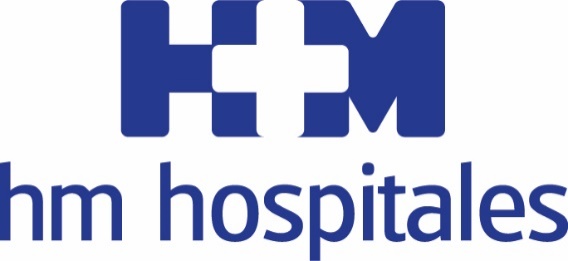 Promoción especial desde el 21 de diciembre hasta el 7 de enero HM HOSPITALES LANZA LA CAMPAÑA ‘NAVIDAD PCR’ Los usuarios de hasta 14 años y de 65 en adelante podrán realizarse la prueba PCR por 65 euros, mientras que el precio para el resto de edades es de 100 euros  Resultados en menos de 24 horas y disponible en los hospitales universitarios HM Madrid, HM Sanchinarro, HM Montepríncipe, HM Puerta del Sur y                  HM Torrelodones en la Comunidad de Madrid, el Hospital HM Delfos en Barcelona y los hospitales HM Modelo y HM Rosaleda en GaliciaMadrid, 18 de diciembre de 2020.- Este año no es el más recomendable para reunirse y celebrar, pero todo apunta a que muchas familias optarán por juntarse estas próximas fechas con motivo de la Navidad y el fin de año. Con este motivo y con el objetivo de ayudar a las familias para poder reunirse, siempre cumpliendo con los criterios establecidos por la autoridad sanitaria competente en cada comunidad autónoma, HM Hospitales pone en marcha a partir del 21 de diciembre la campaña ‘Navidad PCR’. Esta campaña especial, que durará del 21 de diciembre al 7 de enero, ambos incluidos, consiste en la realización de la PCR con unos precios especiales. Así, los niños y niñas de hasta 14 años y las personas mayores de 65 años, ambos inclusive, podrán realizarse la prueba PCR-RT por 65 euros, mientras que el precio para el resto de edades es de 100 euros. Con el objetivo de responder a la alta demanda que se esperan se han ampliado los equipos asistenciales y se atenderá al público también los días 24 y 31 de diciembre. Este servicio no requiere de cita previa y para la recogida de resultados no es necesario acudir al hospital. El resultado esté disponible en un plazo de menos de 24 horas. El paciente recibe un SMS de alerta al móvil y ya puede acceder al resultado a través de la web www.abacid.es.Esta prueba podrá realizarse en los hospitales universitarios HM Madrid,                HM Sanchinarro, HM Montepríncipe, HM Puerta del Sur y HM Torrelodones en la Comunidad de Madrid, el Hospital HM Delfos en Barcelona y los hospitales             HM Modelo y HM Rosaleda en Galicia.Los horarios de atención ampliados serán, en los hospitales de Madrid y Barcelona de lunes a viernes de 8:00 a 20:00 horas, mientras que en el Hospital Universitario                     HM Sanchinarro también se podrá realizar PCR los sábados y domingos de 10:00 a 14:00. En los centros gallegos de HM Hospitales los horarios de atención serán de 9:00 a 18:00 de lunes a viernes. Para mayor comodidad y seguridad de los usuarios, en el Hospital Universitario    HM Sanchinarro de Madrid se ha habilitado el servicio AutoCovid. En él, los usuarios podrán realizarse la prueba sin acceder a las instalaciones del hospital y sin bajarse del vehículo, ya que la toma de muestra se hace en una carpa habilitada para este uso fuera del edificio del hospital.Recomendación PCRPor último, HM Hospitales quiere recordar que pese el abanico de pruebas diagnósticas existentes, el test que ofrece mayor fiabilidad para conocer si somos portadores del virus SARS COV-2 en el momento de la toma de la muestra es el test PCR-RT. Además, HM Hospitales cuenta con los test de la máxima fiabilidad del mercado, y al contar con laboratorios propios garantiza un exhaustivo proceso de trazabilidad y celeridad en la obtención de los resultados. HM HospitalesHM Hospitales es el grupo hospitalario privado de referencia a nivel nacional que basa su oferta en la excelencia asistencial sumada a la investigación, la docencia, la constante innovación tecnológica y la publicación de resultados.Dirigido por médicos y con capital 100% español, cuenta en la actualidad con más de 5.000 trabajadores laborales que concentran sus esfuerzos en ofrecer una medicina de calidad e innovadora centrada en el cuidado de la salud y el bienestar de sus pacientes y familiares.HM Hospitales está formado por 41 centros asistenciales: 16 hospitales, 4 centros integrales de alta especialización en Oncología, Cardiología, Neurociencias y Fertilidad, además de 21 policlínicos. Todos ellos trabajan de manera coordinada para ofrecer una gestión integral de las necesidades y requerimientos de sus pacientes.Más información para medios:DPTO. DE COMUNICACIÓN DE HM HOSPITALESMarcos García Rodríguez Tel.: 914 444 244 Ext 167 / Móvil 667 184 600 E-mail: mgarciarodriguez@hmhospitales.comMás información: www.hmhospitales.com